Об отмене постановления  администрации городского поселения город Калач Калачеевского муниципального района № 265 от 17.08.2015 г. «Об утверждении ведомственных перечней муниципальных услуг и работ, оказываемых и выполняемых муниципальными (казенными) учреждениями городского поселения город Калач Калачеевского муниципального района Воронежской области» (в редакции постановления № 502 от 18.12.2015 г.)В целях приведения муниципальных правовых актов в соответствие с действующим законодательством администрации городского поселения город Калач Калачеевского муниципального района Воронежской области, администрация городского поселения город Калач п о с т а н о в л я е т: Отменить постановления администрации городского поселения  город Калач Калачеевского муниципального района Воронежской области:- Постановление №265 от 17.08.2015г. «Об утверждении ведомственных перечней муниципальных услуг и работ, оказываемых и выполняемых муниципальными (казенными) учреждениями городского поселения город Калач Калачеевского муниципального района Воронежской области»;- Постановление №502 от 18.12.2015г. «О внесении изменений в постановление № 265 от 17.08.2015г. «Об утверждении ведомственных перечней муниципальных услуг и работ, оказываемых и выполняемых муниципальными (казенными) учреждениями городского поселения город Калач Калачеевского муниципального района Воронежской области».Опубликовать настоящее постановление в Вестнике муниципальных правовых актов городского поселения город Калач Калачеевского муниципального района Воронежской области.Контроль за исполнением настоящего постановления оставляю за собой.И.О. главы администрациигородского поселения город Калач                                                        А.В. Лисов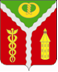 АМИНИСТРАЦИЯ ГОРОДСКОГО ПОСЕЛЕНИЯ ГОРОД КАЛАЧКАЛАЧЕЕВСКОГО МУНИЦИПАЛЬНОГО РАЙОНАВОРОНЕЖСКОЙ ОБЛАСТИП О С ТА Н О В Л Е Н И Е«14» ноября 2016 г.                                                                                                № 505